Suspected Skin Cancer Referral FormSuspected Skin Cancer Referral FormSuspected Skin Cancer Referral FormSuspected Skin Cancer Referral FormPlease refer to the Frimley Health Suspected Cancer Guidelines before completing this form.Please refer to the Frimley Health Suspected Cancer Guidelines before completing this form.Please refer to the Frimley Health Suspected Cancer Guidelines before completing this form.Please refer to the Frimley Health Suspected Cancer Guidelines before completing this form.All GP referrals to the Suspected Skin Cancer Pathway must be submitted using the online NHS e-Referral Service (e-RS)Speciality: 2ww Clinic Type: 2ww SkinSpeciality: 2ww Clinic Type: 2ww SkinSpeciality: 2ww Clinic Type: 2ww SkinAll GP referrals to the Suspected Skin Cancer Pathway must be submitted using the online NHS e-Referral Service (e-RS)Heatherwood and Wexham ParkAll GP referrals to the Suspected Skin Cancer Pathway must be submitted using the online NHS e-Referral Service (e-RS)Frimley Park HospitalPlease note that this form will be audited for completenessPlease note that this form will be audited for completenessPlease note that this form will be audited for completenessPlease note that this form will be audited for completenessPatient DetailsPatient DetailsPatient DetailsPatient DetailsPatient DetailsPatient DetailsPatient DetailsPatient DetailsPatient DetailsPatient DetailsPatient DetailsPatient DetailsSurname:Date of Birth:Forename:Sex:Address:Ethnicity:Address:NHS Number:Address:Hospital Number:Address:Interpreter required?Interpreter required?YesNoPlease state number(s) for use in the next 24 hours:Please state number(s) for use in the next 24 hours:Please state number(s) for use in the next 24 hours:Please state number(s) for use in the next 24 hours:Please state number(s) for use in the next 24 hours:XPatient agrees to telephone message being left?Patient agrees to telephone message being left?YesNoDaytime Telephone:Is the patient aware this is a suspected cancer referral?Is the patient aware this is a suspected cancer referral?YesNoWork Telephone:Is the patient aware this is a suspected cancer referral?Is the patient aware this is a suspected cancer referral?Mobile Telephone:Is the patient available for an appointment within the next 14 days?(if not, please consider deferring this referral until patient becomes available)Is the patient available for an appointment within the next 14 days?(if not, please consider deferring this referral until patient becomes available)YesNoIs the patient available for 62 days from date of referral?Is the patient available for 62 days from date of referral?YesNoIs the patient available for an appointment within the next 14 days?(if not, please consider deferring this referral until patient becomes available)Is the patient available for an appointment within the next 14 days?(if not, please consider deferring this referral until patient becomes available)Has the patient been given a Suspected Cancer Fast track leaflet?Has the patient been given a Suspected Cancer Fast track leaflet?YesNoIs the patient available for an appointment within the next 14 days?(if not, please consider deferring this referral until patient becomes available)Is the patient available for an appointment within the next 14 days?(if not, please consider deferring this referral until patient becomes available)Has the patient been given a Suspected Cancer Fast track leaflet?Has the patient been given a Suspected Cancer Fast track leaflet?YesNoIs the patient available for an appointment within the next 14 days?(if not, please consider deferring this referral until patient becomes available)Is the patient available for an appointment within the next 14 days?(if not, please consider deferring this referral until patient becomes available)GP DetailsGP DetailsGP DetailsGP DetailsGP Name:Telephone Number:Address:Direct number if appropriate:Address:Date of Referral:Address:Date Referral Received:Suspected Skin cancer Type - Please selectSuspected Skin cancer Type - Please selectSuspected Skin cancer Type - Please selectMelanomaMelanomaSquamous cell carcinomaBasal Cell Carcinoma (high-risk only, please see criteria below)Basal Cell Carcinoma (high-risk only, please see criteria below)Basal Cell Carcinoma (high-risk only, please see criteria below)Melanoma - Urgent Referral: Excision in primary care should be avoided (If you have excised a clinically unsuspected melanoma, it is essential to attach a copy of the histopathology report and notify the patient of their diagnosis prior to referring)Melanoma - Urgent Referral: Excision in primary care should be avoided (If you have excised a clinically unsuspected melanoma, it is essential to attach a copy of the histopathology report and notify the patient of their diagnosis prior to referring)Melanoma - Urgent Referral: Excision in primary care should be avoided (If you have excised a clinically unsuspected melanoma, it is essential to attach a copy of the histopathology report and notify the patient of their diagnosis prior to referring)Melanoma - Urgent Referral: Excision in primary care should be avoided (If you have excised a clinically unsuspected melanoma, it is essential to attach a copy of the histopathology report and notify the patient of their diagnosis prior to referring)Melanoma - Urgent Referral: Excision in primary care should be avoided (If you have excised a clinically unsuspected melanoma, it is essential to attach a copy of the histopathology report and notify the patient of their diagnosis prior to referring)Melanoma - Urgent Referral: Excision in primary care should be avoided (If you have excised a clinically unsuspected melanoma, it is essential to attach a copy of the histopathology report and notify the patient of their diagnosis prior to referring)Melanoma - Urgent Referral: Excision in primary care should be avoided (If you have excised a clinically unsuspected melanoma, it is essential to attach a copy of the histopathology report and notify the patient of their diagnosis prior to referring)Melanoma - Urgent Referral: Excision in primary care should be avoided (If you have excised a clinically unsuspected melanoma, it is essential to attach a copy of the histopathology report and notify the patient of their diagnosis prior to referring)Melanoma - Urgent Referral: Excision in primary care should be avoided (If you have excised a clinically unsuspected melanoma, it is essential to attach a copy of the histopathology report and notify the patient of their diagnosis prior to referring)Melanoma - Urgent Referral: Excision in primary care should be avoided (If you have excised a clinically unsuspected melanoma, it is essential to attach a copy of the histopathology report and notify the patient of their diagnosis prior to referring)Melanoma - Urgent Referral: Excision in primary care should be avoided (If you have excised a clinically unsuspected melanoma, it is essential to attach a copy of the histopathology report and notify the patient of their diagnosis prior to referring)Melanoma - Urgent Referral: Excision in primary care should be avoided (If you have excised a clinically unsuspected melanoma, it is essential to attach a copy of the histopathology report and notify the patient of their diagnosis prior to referring)Melanoma - Urgent Referral: Excision in primary care should be avoided (If you have excised a clinically unsuspected melanoma, it is essential to attach a copy of the histopathology report and notify the patient of their diagnosis prior to referring)Melanoma - Urgent Referral: Excision in primary care should be avoided (If you have excised a clinically unsuspected melanoma, it is essential to attach a copy of the histopathology report and notify the patient of their diagnosis prior to referring)Melanoma - Urgent Referral: Excision in primary care should be avoided (If you have excised a clinically unsuspected melanoma, it is essential to attach a copy of the histopathology report and notify the patient of their diagnosis prior to referring)Melanoma - Urgent Referral: Excision in primary care should be avoided (If you have excised a clinically unsuspected melanoma, it is essential to attach a copy of the histopathology report and notify the patient of their diagnosis prior to referring)Melanoma - Urgent Referral: Excision in primary care should be avoided (If you have excised a clinically unsuspected melanoma, it is essential to attach a copy of the histopathology report and notify the patient of their diagnosis prior to referring)Melanoma - Urgent Referral: Excision in primary care should be avoided (If you have excised a clinically unsuspected melanoma, it is essential to attach a copy of the histopathology report and notify the patient of their diagnosis prior to referring)Melanoma - Urgent Referral: Excision in primary care should be avoided (If you have excised a clinically unsuspected melanoma, it is essential to attach a copy of the histopathology report and notify the patient of their diagnosis prior to referring)Melanoma - Urgent Referral: Excision in primary care should be avoided (If you have excised a clinically unsuspected melanoma, it is essential to attach a copy of the histopathology report and notify the patient of their diagnosis prior to referring)Melanoma - Urgent Referral: Excision in primary care should be avoided (If you have excised a clinically unsuspected melanoma, it is essential to attach a copy of the histopathology report and notify the patient of their diagnosis prior to referring)Melanoma - Urgent Referral: Excision in primary care should be avoided (If you have excised a clinically unsuspected melanoma, it is essential to attach a copy of the histopathology report and notify the patient of their diagnosis prior to referring)Melanoma - Urgent Referral: Excision in primary care should be avoided (If you have excised a clinically unsuspected melanoma, it is essential to attach a copy of the histopathology report and notify the patient of their diagnosis prior to referring)Melanoma - Urgent Referral: Excision in primary care should be avoided (If you have excised a clinically unsuspected melanoma, it is essential to attach a copy of the histopathology report and notify the patient of their diagnosis prior to referring)MAJOR (scoring 2 points each)MAJOR (scoring 2 points each)MAJOR (scoring 2 points each)MAJOR (scoring 2 points each)MINOR (scoring 1 point each)MINOR (scoring 1 point each)MINOR (scoring 1 point each)MINOR (scoring 1 point each)MINOR (scoring 1 point each)SCORESCOREChange in sizeChange in sizeLargest diameter ³7mmLargest diameter ³7mmLargest diameter ³7mmIrregular shapeIrregular shapeInflammationInflammationInflammationSuspicious lesion scoring ³3 on the weighted list, or if you strongly suspect cancer, any 1 feature = TWR.Suspicious lesion scoring ³3 on the weighted list, or if you strongly suspect cancer, any 1 feature = TWR.Suspicious lesion scoring ³3 on the weighted list, or if you strongly suspect cancer, any 1 feature = TWR.Suspicious lesion scoring ³3 on the weighted list, or if you strongly suspect cancer, any 1 feature = TWR.Suspicious lesion scoring ³3 on the weighted list, or if you strongly suspect cancer, any 1 feature = TWR.Irregular colourIrregular colourOozingOozingOozingSuspicious lesion scoring ³3 on the weighted list, or if you strongly suspect cancer, any 1 feature = TWR.Suspicious lesion scoring ³3 on the weighted list, or if you strongly suspect cancer, any 1 feature = TWR.Suspicious lesion scoring ³3 on the weighted list, or if you strongly suspect cancer, any 1 feature = TWR.Suspicious lesion scoring ³3 on the weighted list, or if you strongly suspect cancer, any 1 feature = TWR.Suspicious lesion scoring ³3 on the weighted list, or if you strongly suspect cancer, any 1 feature = TWR.Change in sensationChange in sensationChange in sensationSuspicious lesion scoring ³3 on the weighted list, or if you strongly suspect cancer, any 1 feature = TWR.Suspicious lesion scoring ³3 on the weighted list, or if you strongly suspect cancer, any 1 feature = TWR.Suspicious lesion scoring ³3 on the weighted list, or if you strongly suspect cancer, any 1 feature = TWR.Suspicious lesion scoring ³3 on the weighted list, or if you strongly suspect cancer, any 1 feature = TWR.Suspicious lesion scoring ³3 on the weighted list, or if you strongly suspect cancer, any 1 feature = TWR.Consider urgent referral of pigmented or non-pigmented lesion suggestive of nodular melanomaConsider urgent referral of pigmented or non-pigmented lesion suggestive of nodular melanomaConsider urgent referral of pigmented or non-pigmented lesion suggestive of nodular melanomaConsider urgent referral of pigmented or non-pigmented lesion suggestive of nodular melanomaConsider urgent referral of pigmented or non-pigmented lesion suggestive of nodular melanomaConsider urgent referral of pigmented or non-pigmented lesion suggestive of nodular melanomaConsider urgent referral of pigmented or non-pigmented lesion suggestive of nodular melanomaConsider urgent referral of pigmented or non-pigmented lesion suggestive of nodular melanomaConsider urgent referral of pigmented or non-pigmented lesion suggestive of nodular melanomaConsider urgent referral of pigmented or non-pigmented lesion suggestive of nodular melanomaConsider urgent referral of pigmented or non-pigmented lesion suggestive of nodular melanomaConsider urgent referral of pigmented or non-pigmented lesion suggestive of nodular melanomaConsider urgent referral of pigmented or non-pigmented lesion suggestive of nodular melanomaDermatoscopy findings suggestive of malignant melanoma. Please describe findings below:Dermatoscopy findings suggestive of malignant melanoma. Please describe findings below:Dermatoscopy findings suggestive of malignant melanoma. Please describe findings below:Dermatoscopy findings suggestive of malignant melanoma. Please describe findings below:Dermatoscopy findings suggestive of malignant melanoma. Please describe findings below:Dermatoscopy findings suggestive of malignant melanoma. Please describe findings below:Dermatoscopy findings suggestive of malignant melanoma. Please describe findings below:Dermatoscopy findings suggestive of malignant melanoma. Please describe findings below:Dermatoscopy findings suggestive of malignant melanoma. Please describe findings below:Dermatoscopy findings suggestive of malignant melanoma. Please describe findings below:Dermatoscopy findings suggestive of malignant melanoma. Please describe findings below:Dermatoscopy findings suggestive of malignant melanoma. Please describe findings below:Dermatoscopy findings suggestive of malignant melanoma. Please describe findings below:Squamous cell carcinomas  Excision in primary care should be avoidedExcision in primary care should be avoidedExcision in primary care should be avoidedExcision in primary care should be avoidedNon-healing, ulcerated, keratinised or crusted tumoursNon-healing, ulcerated, keratinised or crusted tumoursLarger than 1cm with significant induration on palpation - Commonly found on the face, scalp or back of the hand with a documented expansion over 8 weeksHistological diagnosisHistological diagnosisOf a squamous cell carcinoma - It is essential to attach a copy of the histopathology reportOrgan transplantOrgan transplantPatient has had an organ transplant and has developed a new or growing cutaneous lesions - squamous cell carcinoma is common with immunosuppression but may be atypical and aggressiveOrgan transplantOrgan transplantPatient has had an organ transplant and has developed a new or growing cutaneous lesions - squamous cell carcinoma is common with immunosuppression but may be atypical and aggressiveBasal Cell Carcinomas Low-risk suspected BCC referrals should be made routinely, please only send high-risk BCCs via suspected cancer referral form.Basal Cell Carcinomas Low-risk suspected BCC referrals should be made routinely, please only send high-risk BCCs via suspected cancer referral form.Basal Cell Carcinomas Low-risk suspected BCC referrals should be made routinely, please only send high-risk BCCs via suspected cancer referral form.Consider referring suspected BCC ONLY for:Consider referring suspected BCC ONLY for:Consider referring suspected BCC ONLY for:Lesions that are suspicious of a BCC and are in an anatomically difficult position e.g. eyelids, auditory canal, lip or are rapidly enlarging.Lesions that are suspicious of a BCC and are in an anatomically difficult position e.g. eyelids, auditory canal, lip or are rapidly enlarging.Lesions that are suspicious of a BCC and are in an anatomically difficult position e.g. eyelids, auditory canal, lip or are rapidly enlarging.Any BCC in an immunosuppressed person that also fulfills the above criteria.Any BCC in an immunosuppressed person that also fulfills the above criteria.Any BCC in an immunosuppressed person that also fulfills the above criteria.Please complete for all Suspect Skin CancersPlease complete for all Suspect Skin CancersPlease complete for all Suspect Skin CancersPlease complete for all Suspect Skin CancersPlease complete for all Suspect Skin CancersPlease complete for all Suspect Skin CancersPlease complete for all Suspect Skin CancersPlease complete for all Suspect Skin CancersPlease complete for all Suspect Skin CancersPlease complete for all Suspect Skin CancersPlease complete for all Suspect Skin CancersPlease complete for all Suspect Skin CancersPlease complete for all Suspect Skin CancersTypically patients should be assessed and examined prior to referral please indicate here if this has occurred:Typically patients should be assessed and examined prior to referral please indicate here if this has occurred:Typically patients should be assessed and examined prior to referral please indicate here if this has occurred:Typically patients should be assessed and examined prior to referral please indicate here if this has occurred:Typically patients should be assessed and examined prior to referral please indicate here if this has occurred:Typically patients should be assessed and examined prior to referral please indicate here if this has occurred:Typically patients should be assessed and examined prior to referral please indicate here if this has occurred:Typically patients should be assessed and examined prior to referral please indicate here if this has occurred:Typically patients should be assessed and examined prior to referral please indicate here if this has occurred:Typically patients should be assessed and examined prior to referral please indicate here if this has occurred:Typically patients should be assessed and examined prior to referral please indicate here if this has occurred:Typically patients should be assessed and examined prior to referral please indicate here if this has occurred:Typically patients should be assessed and examined prior to referral please indicate here if this has occurred:YesNoSITE of lesion:SITE of lesion:SITE of lesion:SIZE:DURATION: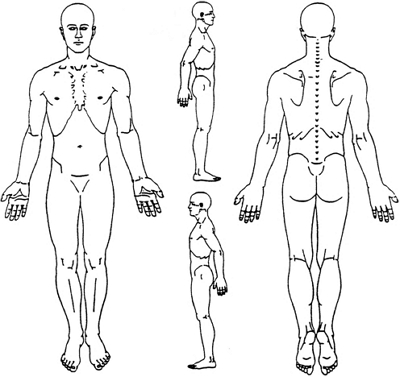 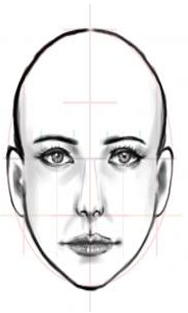 **** PLEASE ENSURE THAT A PHOTO IS SUBMITTED WITH THIS REFERRAL ****      Patient guidance on how to send pics via AccuRx – Pt guidance and consentGP guidance on how to request pics via AccuRx – GP guidance**** PLEASE ENSURE THAT A PHOTO IS SUBMITTED WITH THIS REFERRAL ****      Patient guidance on how to send pics via AccuRx – Pt guidance and consentGP guidance on how to request pics via AccuRx – GP guidance**** PLEASE ENSURE THAT A PHOTO IS SUBMITTED WITH THIS REFERRAL ****      Patient guidance on how to send pics via AccuRx – Pt guidance and consentGP guidance on how to request pics via AccuRx – GP guidance**** PLEASE ENSURE THAT A PHOTO IS SUBMITTED WITH THIS REFERRAL ****      Patient guidance on how to send pics via AccuRx – Pt guidance and consentGP guidance on how to request pics via AccuRx – GP guidance**** PLEASE ENSURE THAT A PHOTO IS SUBMITTED WITH THIS REFERRAL ****      Patient guidance on how to send pics via AccuRx – Pt guidance and consentGP guidance on how to request pics via AccuRx – GP guidancePhoto attachedYesPhoto attachedNo(Patient did not consent)(Patient did not consent)Photo attachedNo(Patient does not have smart phone / unable to take pics)(Patient does not have smart phone / unable to take pics)Photo attachedNo(Lesion is at an inappropriate location for photography)(Lesion is at an inappropriate location for photography)Photo attachedNo(Other reasons – specify in the box Reasons for not attaching photos)(Other reasons – specify in the box Reasons for not attaching photos)Photo attachedNot applicatbleNot applicatble(specify in the box Reasons for not attaching photos)Reasons for not attaching photosPerformance Status KeyPerformance Status KeyPerformance Status Key0Fully active, able to carry on all pre-disease performance without restriction1Restricted in physically strenuous activity but ambulatory and able to carry out light/sedentary work, e.g. house or office work.2Ambulatory and capable of self-care, but unable to carry out work activities. Up and active >50% of waking hours.3Capable of only limited self-care. Confined to bed or chair >50% of waking hours.4Completely disabled. Cannot carry out any self-care. Totally confined to bed or chair.Free text box for additional clinical information / Referral letterPast Medical HistoryPlease use this area to autopopulate a patient summary: to include recent consultations, current diagnoses; past medical history; recent investigations; recent blood test results; medication; any other fields which might be helpful to secondary careRecent ConsultationsCurrent DiagnosesPast Medical HistoryRecent InvestigationsRecent Blood Test ResultsMedicationOther InformationAccessible Information Needs (AIS):